The Journal of Nematology – Guidelines for Authors(Updated January 2023)The Journal of Nematology (ISSN 0022-300X; JON) is the official publication of the Society ofNematologists (SON) and publishes original papers on all aspects of basic, applied, descriptive,theoretical or experimental nematology. Other categories of papers include reviews, abstracts ofpapers presented at annual meetings, research notes, first reports, genome announcements, andspecial publications as appropriate. Authors are encouraged to consult the Editor-in-Chief (EiC)about submissions of special publications. For genome announcements, see special instructionsfound at the end of this document.1011	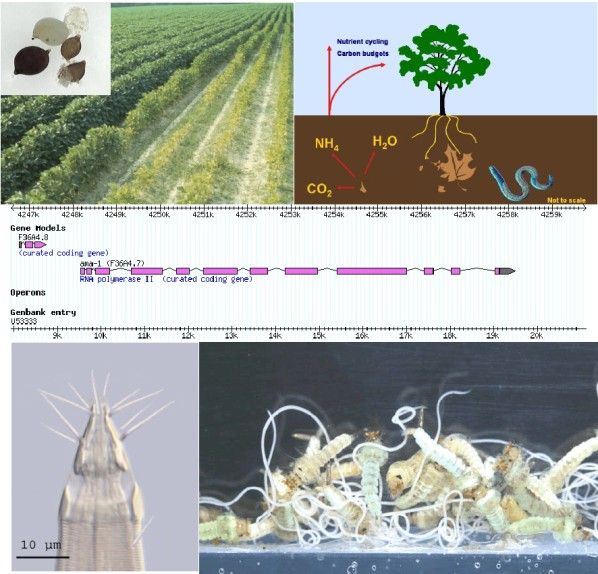 12	Copyright MMVI The Society of Nematologists, 2006, 2008, and 2013How do I submit a manuscript?By submitting a manuscript to JON, the authors attest that the manuscript has not been submittedelsewhere and (if accepted) will not be published in whole or in part elsewhere. They also attest that all work contained is original and the manuscript has been approved by all authors and implicitly or explicitly by the responsible authorities where the work was carried out.Research results submitted for publication should be reproducible. It is expected that criticalexperiments have been repeated in time or space and statistically validated, as appropriate.Routine surveys of nematode distribution or of germplasm collections for susceptibility to parasitic nematodes are not acceptable for publication, unless they explicitly test or generate hypotheses. However, JON has established the abbreviated format ‘First Reports’, for studies reporting a new record for a species with a given host. Note that for consideration, such reports must also provide molecular marker and new insight into the biology, reproduction or pathogenicity of the nematode.Furthermore, routine surveys of nematode genotyping using a specific region in the genome is not testing or generating a specific hypothesis.Authors must suggest two potential reviewers as part of the submission process that have no conflict of interest. Note that it is finally at the discretion of the handling editor to select reviewers. Final submissions should be MSWORD format for the manuscript and JPEG format for thefigures.Manuscripts must be submitted to the JON via the Sciendo platform powered by EditorialManager software at https://sciendo.com/journal/JOFNEM. Journal of Nematology Editorial BoardThe JON is administered by an editorial board composed of an Editor-in-Chief (EiC) and elevenor more Editors. The EiC is appointed by the SON Executive Board and serves 1 year as SeniorEditor and 3 years as EiC. The EiC nominates Editors to serve 3-year terms on the EditorialBoard. As chair of the Editorial Board, the EiC is responsible for editorial policy andcoordination of all SON publications. The EiC serves as a member of the SON ExecutiveCommittee, reports to the Executive Board, prepares an annual report for the Society describingthe Journal's status, makes recommendations for changes, and publishes minutes of the annualEditorial Board meeting. Editors are responsible for reviewing and accepting manuscriptssubmitted for publication and for recommending changes in editorial style and policies of theJournal. The primary responsibility of the Editorial Board is to ensure the overall quality and intellectual content of JON. The Editorial Board strives to ensure that articles are clearly written,unambiguous, and contain sound science of high quality.Article Processing Charges (APC)Since January 1st 2023, new page charges have been implemented for publication in the JON. Only accepted articles will be subject to the APC, which will be due prior to final publication of the article. APCs will be $400 USD for Society of Nematologists members, and $600 USD for non-members for full research articles. For short research articles, the APC will be $200 USD for members and non-members. All APCs are tied to the corresponding author of the manuscript. Note, Society membership is $76.00 for regular members and $38.00 for students. According to the Society of Nematologists Executive Board decision, waivers from APC can only be granted if all authors of a manuscript are from developing countries.Eprints	Authors will receive an "eprint," which is an electronic copy of the manuscript as a PDF file.What is the format for JON?All manuscripts shall be in English with U.S. spelling conventions. There are no pagelimitations.A typical paper is composed of: a title page; abstract and keywords page; an introduction;materials and methods; results; discussion; literature cited; and supporting tables and figures. Forshort papers, results and discussion may be combined. Abstracts of papers presented at theAnnual Meeting of SON are published in the JON. Only those abstracts submitted through themeeting web site will be accepted. Authors must follow the style guidelines and time deadlinesestablished by the meeting organizers. Other formats are permissible for invited articles. Authorsshould discuss this with the EiC.Research Notes: Should be in the same format as full length papers, but shorter in scope andcontain a maximum of 4500 words and two illustrations (tables/figures).Page Layout:All submissions should be formatted on US letter or A4 paper, with 1-inch (2.5 cm) margins.Page numbers should be placed in the upper right-hand corner of each page, along with the firstauthor's surname and JON. Double space all manuscript contents, except the contact(corresponding) author's name, address, phone number, fax number, and email address; theseshould appear on the upper left-hand corner of the title page (single spaced). Pages should be linenumbered throughout. Continuous line numbering is a great convenience for editors andreviewers.Choose a font that is easily read; the font size should be 12 pt. Do not use hyphenation forspacing or layout purposes. Do not use boldface type; if needed, boldface type will be marked bythe technical editor. Use italic font for Linnaean binomials or trinomials. Use italic font formathematical variables (x, y, etc.), but not constants (a, b, etc.). Although footnotes are used intables, they should not be used in the text sections.In a typical manuscript, the primary (first level) headings are MATERIALS AND METHODS,RESULTS, DISCUSSION and LITERATURE CITED. Note that the introduction does not havea heading. The primary headings should be centered and be in all capitals (as indicated).Headings at the next level consist of indented, italicized (or underlined) lowercase words,forming a short phrase or sentence that terminates with a colon (also in italics). Avoid using long	subheadings; the best ones are less than one line when printed in JON. Words normally italicized, such as species binomials, do not receive any special formatting (such as an extra underline).Technical Style:In preparing a manuscript for JON, authors should endeavor to express their ideas in clearlywritten English. Style conventions established by JON for Terminology, Abbreviations, andUnits of Measure should be followed.Papers that consist of taxonomic descriptions such as new species descriptions must followspecific formatting (see below under Instructions for Taxonomic Descriptions). For all otherpapers, including the taxonomic authority after first mention of a species name is optional andleft at the discretion of the handling editor. Stating the taxonomic authority along with the yearof description should only be included if the taxonomic description is cited in the references.Title PagePlace corresponding (contact) authors name, mailing address, phone and fax numbers, and e-mailaddress in upper left corner, single spaced. Use double space for everything else in themanuscript.The next line is the title of the manuscript (in Title Case, centered, with no period at the end).The title should use strong key words and be brief, preferably not more than 100 characters,including spaces. Use scientific names for nematode species and do not include common names.For other organisms, use either scientific or common names. When scientific names are used inthe title do not include the authorities. Do not append footnotes to the title.The next line lists the authors, centered. Authors may spell out first names or use initials only.Author affiliations are indicated by numbered footnotes and should be numbered in order ofappearance in the list of authors. If all authors have the same affiliation, it is not necessary to usefootnotes.Insert a line and place the text: Received for publication.The next line lists footnote(s) with author institutional affiliations(s) and current address (if notthe same). The titles of authors are optional (e.g., Graduate Assistant, Professor). Each addressshould begin on a new line, indented. Non-US addresses should indicate country.The next line, indented, lists acknowledgments (if any), including support for the project,disclaimers and thanks to individuals.The next line, indented, lists the email address of the corresponding author.On the next line, indented, insert the following phrase: This paper was edited byThe next line, indented, contains a condensed running head. After the words Running Head,followed by a colon, provide a condensed title, also followed by a colon. Then give the last nameof the first author in italics; both last names for two authors; et al. for more than two. The titleand author names are limited to no more than 60 spaces.Abstract Page and Key WordsAbstract:The abstract page includes the abstract and the list of key words and begins with the indentedsubheading Abstract: Note that the colon is also italicized, like all colons in all JONsubheadings. The abstract serves as the summary, written in past tense, one paragraph of no morethan 1,300 spaces, and must be on a separate page, along with the key words. It should be self-explanatory and intelligible in itself and include the rationale for the study, objectives and topicscovered, a brief description of methods, results, and conclusions. Do not include authorities forLinnaean binomials or trinomials, footnotes, statistical probability levels, or literature references.Key words:The list of key words begins with the indented subheading Key words: and includes those keywords appearing in the title. Include words or short phrases that would be useful in indexretrieval systems. Choose key words thoughtfully, as they are the sole basis of the JON annualsubject index. List key words alphabetically. Most key words should be in the singular form.Include both the binomial and common name of nematodes and hosts, common names ofpesticides, experimental techniques (e.g., electron microscopy, modeling, electrophoresis),specific subjects (e.g., soil temperature, suppression), and general subject areas.One or more of these terms should be included in the key words list:IntroductionThe intent of the Introduction is to place the research described in the manuscript into a broadercontext and, with the obvious exception of a review article, is not intended to be acomprehensive review of the field. Authors should expect the readership to have a generalunderstanding of nematology and nematological terms, but should explain specialist terms orconcepts. Authors should cite prior research from their own and other scientists (see LiteratureCited) to support their main contentions. Avoid statements and words such as “important,”“interesting,” and “novel” that make value judgments on the work. Brevity is encouraged. TheIntroduction should end with a statement of the overall and specific objectives of the research,and should not recapitulate the results.The Introduction begins on a separate page and does not have a heading. The first line of eachparagraph is indented. Subheadings would rarely be used in a typical research paper, but may beappropriate in a review or other type of article.Materials and MethodsThe Materials and Methods section should provide sufficient detail to permit a skilled andknowledgeable researcher to repeat the work. Standard techniques can simply be cited, even ifsmall modifications have been made. Authors are strongly encouraged to cite the primarysources of methods, especially those published in JON. Style conventions established by JON forterminology, abbreviations, and units of measure should be followed. Authors are encouraged toconsult the technical style glossary.The Materials and Methods section begins directly after the Introduction (i.e., no page break),under the heading Materials and Methods, in capitals, centered on the page. The first line of eachparagraph is indented and will frequently begin with a subheading.ResultsThe main purpose of the Results section, written in the past tense (except for taxonomic papers),is to provide narrative support for the Figures and Tables in which the actual results of theexperiments are reported. Results not displayed in a figure or table are presented in narrativestyle. Literature citations are rare in the Results section, and neither materials and methods nordiscussion should be included. The combination of Results and Discussion is permitted and isencouraged for short articles.Results begins directly after Materials and Methods (i.e., no page break), under the headingRESULTS, in capitals, centered on the page. The first line of each paragraph is indented, andwill frequently begin with a subheading.DiscussionThe Discussion should provide the authors interpretation of the data, in context with the state ofthe art of the field presented in the Introduction, and also in light of the objectives listed in theIntroduction. Authors should arrive at some conclusions and not merely repeat what was statedin the Results; the Discussion should ordinarily not refer to figures or tables, except perhaps topresent a model or hypothesis. The points emphasized in the Discussion should be in accord withthe title of the article. Authors are encouraged to be brief, to not over-interpret their findings, andto make clear when views expressed are opinion or conjecture.The Discussion begins directly after Results (i.e., no page break), under the headingDISCUSSION, in capitals, centered on the page. The first line of each paragraph is indented andwould typically not include subheadings.Literature CitedAuthors have an ethical responsibility to fairly and correctly attribute previous work by citation.In most cases, it is preferable to cite the primary literature instead of a review. Authors shouldmake every effort to cite only articles that are readily available and are particularly encouragedto cite work published in the JON.References in TextIn the body of the manuscript, publications are cited using the name-year system, e.g., (Bird,1996). In some instances, such as at the start of a sentence, or if the intent is to particularly stressthe cited author’s contribution, only the date is in parentheses: e.g., “Bird (1996) showed that”However, authors are encouraged to limit their use of this form of citation. To cite a publicationwith two authors, list both: e.g., (Bird and Kaloshian, 2003); with three or more authors use etal.: e.g., (Bird et al., 2003). Note the comma used after the author name(s) and the comma andperiod after et al. When multiple citations are listed in parentheses, they are listed inchronological order from oldest to most recent and separated by semicolons, for example,(Zuckerman, 1980; Bird, 1996). If two or more cited papers are from the same year, list thepapers from that year alphabetically: e.g., (Bird, 2003; Bird and Kaloshian, 2003; Bird andOpperman, 2003; Bird et al., 2003). For two or more articles by the same author(s) in the sameyear use letters: e.g., (Houser, 1992a, 1992b). The same applies if two multiple-author citationsare from the same year: e.g., (Bird et al., 2003a, 2003b). Note that in these cases, the years areseparated by a comma rather than a semicolon. Some manuscripts are published by consortia anddo not list individual authors. In those cases, the name of the consortium should be considered tobe the author’s name, e.g., (C. elegans Sequencing Consortium, 1998). On the rare occasionswhere the author of a legitimate published work is truly undisclosed, use “Anonymous” as theauthor’s name.Thus, a complex example that incorporates the aforementioned rules might be: (Zuckerman,1980; Houser, 1992a, 1992b; Bird, 1996, C. elegans Sequencing Consortium, 1998; Bird, 2003;Bird and Kaloshian, 2003; Bird and Opperman, 2003; Bird et al., 2003a, 2003b).Manuscripts that are in preparation or have been submitted for publication but not yet acceptedshould not be cited as references, either in the text or in Literature Cited. If authors wish tomention such information, it can be listed parenthetically in the text as unpublished data(abbreviated as “unpubl. data”). Making reference to unpublished material from sources otherthan the authors requires documented permission from the source, which must accompany themanuscript; an e-mail from the source of the information would normally suffice. Such personalcommunications should be listed parenthetically in the text with the initials, last name andaffiliation of the communicator, e.g., (D. M. Bird, NCSU, pers. comm.).Reference ListThe major subheading LITERATURE CITED is capitalized and centered, and begins on aseparate page. List references alphabetically by authors’ surnames. Alphabetical order isdetermined by the first author’s surname (family name) and then, if necessary, by surnames ofsucceeding coauthors. When the author names are completely identical in two or morereferences, these references are sequenced by publication date (earliest to latest) and, ifnecessary, by the page numbers of articles published in the same journal. In rare instances wheredifferent authors share the same surname, it may be necessary to also consider the alphabeticalorder of the author initials. When citing multiple articles by the same author, list articles with oneauthor before those with several authors. When author(s) are the same for articles published inthe same year, use letters: e.g., 1987a, 1987b.Each reference cited in the text (including figure legends, etc.) must be in the Literature Cited;the converse also must apply. Each citation should be checked against the original publication.Authors must pay precise attention to spelling, spacing, capitalization, indentation, and format intheir literature citations. The first line of each citation is indented.Citing a journal articleFor example:Lohar, D. P., Schaff, J. E., Laskey, J. G., Kieber, J. J., Bilyeu, K. D., and Bird, D. McK.2004. Cytokinins play opposite roles in lateral root formation, and nematode and rhizobialsymbioses. The Plant Journal 38:203-214.In this example, note the following points:1) All authors are listed (never use et al.) in the order in which they appeared in the originalpublication, with the surname, followed by all initials. Note the comma after the surname,periods and comma after initials, and space between initials.2) The year given is the year of publication listed by the journal. In some cases this may differfrom the year in which the article was actually published. In case of an article in press, give thebest estimate of the year that the journal will list publication. Authors should be prepared tosupply the JON editorial board with documented proof that a manuscript claimed as “in press”truly has been accepted.3) The title should be given in sentence case. If the title contains a colon, the word after the colonshould begin with a capital letter, even if not done so in the original reference. Do not use acapital letter after a dash.4) Journal names must be spelled out in full. There is no period after the name of the journal.5) The volume number is followed by a colon, and then the inclusive page numbers. Note thelack of spacing. Generally the issue number within a volume is not given, but in rare cases inwhich all issues of a journal begin with page 1, it may be required: e.g., Journal Name 34(4):78-93. For “in press” articles, include as much information as is known (such as the volumenumber). Page numbers can be added at the proof stage as they become known.Citing a bookFor example:Thorne, G. 1961. Principals of nematology. New York: McGraw Hill.In this example, note the following points:1) The format for author (or editor) name(s), date, and title are the same for journal articles(above).2) List the place of publication, then the publisher. Do not use “Inc.” or “Ltd.” for a publisher,and for publishers with multiple locations, list only one city.3) The number of total pages is not listed.Citing a book chapter.For example:Herman, R. K., and Horvitz, H. R. 1980. Genetic analysis of Caenorhabditis elegans. Pp.227-261 in B. M. Zuckerman, ed. Nematodes as biological models, vol. 2. New York: AcademicPress.In this example, note the following points:1) The page range of the chapter is included, after the term “Pp.” and is followed by the word“in” in italics.2) The initials of the editor(s) come before the surname(s); note the spaces between initials.3) Information about the volume (abbreviated “vol.”) or edition (“ed.”) number comes after thename of the book.Citing electronic sources.In most instances, journals that are published only as electronic journals will have a bona fidecitation and can be cited like a normal publication. Articles that do not have a true citationprobably should not be cited. The Editor handling the manuscript (or EiC) can make formatrecommendations for cases that don’t readily fit standardized JON rules. The following citationis to an electronic-only journal:Scholl, E. H., Thorne, J. L., McCarter, J. P., and Bird, D. McK. 2003. Horizontallytransferred genes in plant-parasitic nematodes: A high-throughput genomic approach. Genome18	Biology 4:R39.1-R39.12.Similarly, many electronic resources, such as an on-line database, have been published injournals, and thus can be cited in the standard manner. For example, the widely used BLASTtools can be cited as:Altschul, S. F., Gish, W., Miller, W., Myers, E. W., and Lipman, D. J. 1990. Basic localalignment search tool. Journal of Molecular Biology 215:403-410.Another example of an on-line publication is WormBook, which is edited by a community ratherthan a single person and has no city for the publisher.  A Wormbook citation may be formattedas:Eisenmann, D. M. 2005. Wnt signaling. (June 25, 2005). The C. elegans Research Community,ed. WormBook. doi/10.1895/wormbook.1.7.1, http://www.wormbook.org.Information about the web sites actually queried (including the URL and date), or versions ofcomputer programs or databases used, should rightfully be included in the Materials andMethods section.Citing other sources.Authors should cite only those articles that are readily available, and should minimize thecitation of theses, bulletins, company brochures and the like. Here are some examples offormatting for those types of articles:Anonymous. 1945. Article title. Washington, DC: EPA Publications.Jones, B. T. 1980. Article title. In P. L. Bond, ed. Title of larger work. Serial Publication6	23:23-34.Jones, B. T. 1987. Dissertation title. M.S./Ph.D. dissertation (or thesis), University Name,Place.McDowell, R. I., Jr., Dewey III, F. R., and Resh, Jr., H.-T. 1985. Title. Publication and no.,Name of Experiment Station, University (if needed), Place.Teller, A. P., and Green, B. S. Title. Journal Name 28:561 (Abstr.).TablesLike graphs, tables report data from multiple measurements and are most appropriate when theauthors wish to show actual numerical values, to report data with no trends, or to present datawith certain statistical comparisons. In most instances, short tables (i.e., those with a smallnumber of cells) are to be avoided; those data are better reported as narrative in the Results. Eachtable should be self-explanatory without reference to the text.Tables are numbered consecutively with an Arabic numeral based on the order that they are firstmentioned in the text. The word Table is always spelled out in full. The rules for mentioningTables in the text are the same as those for mentioning figures. For example: Table 1; (Tables1,2), (Tables 1-4). However, unlike figures, tables should not be grouped together to makecomposites. Tables would typically not be mentioned in the Discussion.The actual tables are presented immediately after the Literature Cited section, beginning on anew page, under the heading TABLES (in capital letters and centered on the page). Each table ison a separate page, but not a separate file (i.e., the tables are part of the text file for themanuscript).Each table begins with a descriptive title. This is written in paragraph style, with the first lineindented, and may be one or more sentences. Avoid inclusion of material in the table title or incolumn captions that would be more appropriate in footnotes. Linnaean binomials should bespelled out in full at first mention in the table title, or spelled out in a footnote if it must beabbreviated in the actual table.A printed Journal page is 174 mm x 240 mm, arranged as two 85 mm wide columns. Althoughtables should be designed with these dimensions in mind, the actual tables will be type set by theJournals printer so it is not necessary to scale them exactly. What is important, however, is thatthe numbers and symbols in the columns be clearly and unambiguously assigned to that column.For this reason, authors are strongly encouraged to use the table-making feature of your wordprocessor, rather than inserting spaces or tabs. Do not insert any vertical lines.It is important to distinguish the major parts of the table. Insert a single line to separate: 1) thetable from the legend; 2) the table subheadings from each other; 3) subheadings from the body ofthe table; 4) and the body of the table from the footnotes.Footnotes are used when their information will not fit into the logical structure of the table andthe essential information is not readily available in the accompanying text. Superscript lowercaseletters, e.g., a,b,c, are preferred signs directing readers to the footnotes of a table. The assignmentof footnote letters to column headings is hierarchical from upper left to lower right. The first lineof each footnote is indented, and each footnote ends with a period. The symbols *, **, and ***are reserved for statistical probability levels (do not use them as footnote symbols).Authors should be thoughtful in the use of numerical values and units and should follow theUnits of Measure and the Technical Style Glossary guides. Use exponents as appropriate, andround numbers to sensible values rather than expressing non-significant digits.FiguresGood figures (graphs, line drawings, photographs, etc.) often are essential to create informativemanuscripts, and properly designed figures are typically more useful to the reader than any otherpart of a paper. Poorly constructed figures, or those that convey little information, detract fromthe articles effectiveness. Authors are required to use good ethical judgment in the preparation offigures, particularly digital figures. Images must not be cropped or otherwise manipulated toobscure, move, or introduce any element germane to interpretation of the data. Although certainmanipulations are acceptable, such as adjusting the brightness or color balance of an entireimage, nothing should be done to any part of an illustration that does not affect all other partsequally. Exceptions to this policy (such as introducing false color to highlight a feature) arepermitted only if the full consequences of that manipulation are explicitly described.Authors concerned about detail being lost within a specific part of a figure should alert theeditors and printer to this fact.Figures are numbered consecutively with an Arabic numeral based on the order that they are firstmentioned in the text. The word Figure is spelled out in full at the start of a sentence or whenused outside parentheses in any sentence. Use the abbreviation Fig. or Figs. followed by thenumber inside parentheses in the body of the text. For example: (Figs. 1,2), (Figs. 1-4). Whereseveral subfigures are grouped together to make a composite figure, the subfigures are labeledwith the figure number followed by a capital Roman letter (e.g., Fig. 1A). Each of the subfiguresshould be mentioned in the text before the next numbered figure is introduced. For example, itwould be incorrect to mention Figure 3 before mentioning Figure 2D. There is no spacingbetween the letters of subfigures. For example: (Fig. 1A,B), (Fig. 1A-C), (Figs.1A,B; 2A).Figure (and Table) numbers should not be mentioned in the Discussion.Figure legends: Each figure has a correspondingly numbered figure legend. Figure legends, withtheir figures, should stand alone, i.e., not require a reading of the manuscript to comprehend thefigure. These are listed consecutively beginning on a new page entitled LEGENDS FORFIGURES. The abbreviation Fig. followed by the number begins the actual legend (e.g., Fig. 1).Use a paragraph style for all figure legends in the same plate; indent the first line. Allabbreviations and symbols within a figure should be explained within the legend. Linnaeanbinomials should be spelled out the first mention in figure legends.Figure submission: Figures should be prepared as digital files and submitted with the text.Figures may be submitted in various formats, providing that: 1) Initial submission may be invarious formats that are accessible to the reviewer (MSWord) but it is important to note that finalfigures should be in JPEG format 2) the quality of the figures submitted for review purposesmust be sufficiently high as to permit suitable review. Authors should also be mindful of filesize. Exceptionally large files (>5 Mb) may have to be compressed for review in consideration ofeditors and reviewers ability to manage your manuscript files. File names should include themanuscript number, first author name, and the figure number. The resolution of these figuresshould be at least 900 dpi for line art; half tone images (photographs) should be at least 300 dpi.Size: Figures should be designed with the printed Journal page dimensions of 174 mm x 240mm, arranged as two 85 mm wide columns in mind. Ideally, authors should exactly scale theirfigures to either one-column or full-page width. If the figures submitted do not conform to thesedimensions, authors should indicate on the figure whether full-page width or one-column widthis desired. Figures should not be submitted smaller than the final size desired. Because it ispreferred that the figure legend be printed on the same page as the figure, authors should strive tomake the height less than 240 mm.Whenever it makes logical sense to group them, illustrations, graphs, and photographs should becombined and assembled into composite figures. Each subfigure, labeled A, B, C, etc., may bearranged across the page, down a column, or assembled into a composite plate. Becauseseparation of subfigures by wide gutters attracts the readers eye to the empty space between thesubfigures instead of the illustration, it is important that subfigures should be assembled as closeto each other as possible without having them mistaken for a single figure.Labeling: Lettering on illustrations should be of high contrast and at least 1 mm high at finalprint size. The location and color (black or white) of the letters should ensure that they can easilybe read. The chosen font (ideally a sans-serif type such as Helvetica) and size (no smaller than 12point) should be the same for all letters within a figure (except for italicized scientific names)and for all figures within the same manuscript. Large letters and bold type can overwhelm thedata contained within a figure and are discouraged. Authors should pay attention to the effectthat digitally resizing subfigures might have on the lettering. Subfigures should be labeled withuppercase A, B, etc., ideally in the upper left corner of the subfigure. Labels should be within thelogical border of the figure so as not to introduce excessive white space.Composite plates: Halftone images, such as photographs (digital or otherwise) should becombined and assembled into composite plates where possible. The size of each of thesubfigures may be different from each other, but each subfigure must be square or rectangular.Each of the subfigures should be immediately adjacent to each other, without any white space;the printer will insert a 1-mm hairline between each. The final composite plate should conform toJON column- or page-width size.Magnification: Size bars should be added to figures to indicate magnification when they areappropriate. Because figure size may change during reproduction, numerical values ofreproduction (e.g., x100) may change during reproduction and therefore must not be used infigures or in figure legends.Graphs: Graphs are used to present relational data characterized by a pronounced trend; tablesare often more appropriate to report accurate numbers, report data with no trends, or present datawith certain statistical comparisons. If practical, all graphs within the same manuscript shouldhave the same size, format, scaling, and type style. Ideal graphs are slightly wider than they arehigh, but this rule should not be followed if lack of clarity results.Labels in graphs should clearly state what was measured and in what units; the units should be inparentheses at the end of the label. Labels should be parallel to the axis, not perpendicular oraskew.All four sides of a graph should form a square. Do not use X- or Y-axis grid lines for line or bargraphs. All segments of all lines (including axes and tick marks) should be distinct, and errorbars should be easily readable. Tick marks along the axes should be used and should describereal intervals instead of being merely decorative. Identify some (but not all) of the tick marks.The axes should not extend beyond the range of data points and should not be thicker than thedata lines, which are the focal points of the graph and are ideally twice as wide as the axis lines.The finest lines in a graph should be the error bars. Excessively heavy lines and letters willbecome exaggerated in thickness when reduced and should be avoided. All lines must beuniformly black.Graphs within the same figure should be labeled A, B, etc. Linnaean binomials must be italicized.All letters and symbols should be distinct when the graph is printed at final size. Any symbol usedwithin a graph to mark a data point should be one that is commonly typeset. Solid and hollowcircles, triangles, and squares are best. In addition, use different styles of lines as well as differentsymbols for identifying different groupings of data. If space permits, lines may be defined withinthe graph instead of the figure legend, but the graph should maintain an uncluttered appearance.Shading in bar graphs is desirable and can be best achieved by setting different levels of grayscale. If other patterns are needed, they should consist of solid black or line patterns rather thanstippled dots. Three-dimensional graphs are acceptable only if the Z-axis contains information.How will my manuscript be processed?All manuscripts are received by the EiC who assigns each to one of the Editors. The assignedEditor is charged with overseeing the review process, communicating to the author(s) theReviewer´s comments, deciding what revisions (if any) must be made to the manuscript, anddeciding if the manuscript is acceptable for publication in the JON. See Procedures andInstructions for Editors below for complete details.Review of ManuscriptsAll manuscripts submitted to the JON are reviewed by at least two peer reviewers and an Editor.As indicated above, authors must submit two potential peer reviewers to assist the Editors.Suggested reviewers should not have a conflict of interest (such as being a recent or currentcollaborator, advisor/advisee, or member of the same institution) with any of the authors. Theyalso may request that certain individuals not review a manuscript. This review process assuresreaders of the highest professional quality of articles published and ensures that all articlessatisfy the following questions:1. Is the information new and significant? Is the work original?2. Were the experiments well planned? Were adequate experimental techniques used?3. Were the experiments repeated in time or space and is there demonstration ofreproducibility?4. Is the discussion relevant, and are the conclusions justified by the data?5. Is the writing clear, concise, and appropriately organized? Are there sections that shouldbe expanded, condensed, or deleted?6. Are all the tables and figures of high quality and properly labeled? Do they materially aidthe text? They should not be too complex, repetitive of the text, or contain extraneousmaterial.7. Is the form and style of the manuscript proper for the Journal? In particular, are theliterature citations presented correctly and all cited in the text?Emphasis of reviewers should be on assessing the scientific merit of the work. You shoulddocument and substantiate substantive criticisms. Keep in mind that a manuscript is a privilegeddocument. Protect it from exploitation, and endeavor to retain your anonymity. In particular, donot discuss the manuscript with colleagues or the author(s), as your opinions may differ fromthose of the other reviewer(s) and the Editor, and the author(s) may be misled by yourdiscussions.Reviewers are given 2 to 3 weeks to review manuscripts before electronically submitting theirreviews and recommendations. The assigned Editor may also suggest revisions to the manuscriptto the author. Authors have 2 months to make revisions and return manuscripts to the assignedEditor. A manuscript returned after 2 months may be considered as a new submission.Revised manuscripts are accepted for publication by the assigned Editor who notifies the EiCthat revisions are complete, and the manuscript is ready for publication. The EiC thencoordinates preparation of page proofs with authors, the technical editor, and the printer.Page ProofsProofs (including figure proofs) are sent to the corresponding author along with the Open AccessAgreement (.pdf). It is the responsibility of authors to carefully read the proofs and to returnthem promptly to the Technical Editor (within 48 hours of receipt). Authors should answer allquestions from the printer and technical editor, which will be found on the proof cover sheet ormarked in the margins of the proofs.General Editing ProceduresReceipt and Transmission to Editors: The Editor-in-Chief (EiC) receives all manuscripts, andchooses an Editor based on the general topic. The chosen Editor will select two externalreviewers. If extensive corrections are required (e.g., to bring the manuscript into JON style),manuscripts may be returned to the author for revision prior to being sent out for review.Receipt by Editors: Upon receipt of a manuscript from the EiC, the Editor should read themanuscript sufficiently thoroughly to select two suitable reviewers. In most instances, this read isexpected to be fairly quick, as at this point Editors are not attempting to judge the work presentedin the manuscript. If an Editor feels that a manuscript is far outside their area of expertise, theyshould contact the EiC. Initial delays in processing manuscripts come from difficulties inidentifying willing reviewers. The identity of reviewers must remain confidential unless thereviewer chooses to reveal their identity to the authors. Editors should ensure that any filesuploaded by reviewers do not contain any personal identification unless the reviewer chooses toreveal their identity.If after three weeks the Editor has not received a review, prompt the reviewer to submit theirreviews. If the reviewer does not respond to this prompt, then the manuscript should beimmediately forwarded to a new reviewer chosen by the Editor. If a reviewer has taken aninordinately long time (more than six weeks), then the Editor can serve as the second reviewer,but this procedure should be kept to a minimum. A complete list of reviewers and a log of theperformance and timeliness of the selected reviewers is maintained in the PeerTrack system.Editors should not overburden particular reviewers, especially those who are exceptionallyefficient.ConfidentialityAlthough the identity of the Editor is known to the authors, confidentiality of peer reviewers isan established tradition in the JON review process and under no circumstances are the names ofreviewers to be given to authors or other reviewers. Do not inadvertently reveal identities in e-mail address or ‘cc’ lines, for example. Because most manuscripts will be handled as electronicfiles, reviewers often will use the ‘Track Changes’ feature of MS Word to “mark” themanuscript. Reviewer instructions request that reviewers ensure that this feature is configured soas not to reveal their identities; any revisions that do show identity should not be returned to theauthor(s).Copyright and PermissionsThe Contributor and the company/institution agree that any and all copies of the Contribution orany part thereof distributed or posted by them in print or electronic format as permitted hereinwill include the notice of copyright as stipulated in the Journal and a full citation to the Journalas published by Owner or by a third-party publisher contracted by Owner.The use of each article published in the Journal under this Agreement will be governed by theCreative Commons Open Access license set by the Journal Owner. The Journal Owner warrantsthat the authors of all articles published in the Journal under this Agreement will retaincopyright.Instructions for Taxonomic DescriptionsGeneral PrinciplesInternational code: Manuscripts proposing new species must conform to requirements of theInternational Code of Zoological Nomenclature (http://www.nhm.ac.uk/hosted-sites/iczn/code/).Taxonomic authority: With the first usage of the name of each taxonomic category, cite thetaxonomic authority and year of authorship for that name. Examples are as follows: Meloidogyneincognita Kofoid and White, 1919; Globodera pallida Stone, 1973. In the case of changedcombinations, the original author should also be given, e.g., Pristionchus maupasi (Potts, 1910)Paramonov, 1952. References for authorities should be included in the Literature Cited. The firstusage of a newly proposed species name should be acknowledged as in the following example:Meloidogyne incognita n. sp. Additional newly proposed taxonomic categories should besimilarly acknowledged as in the following example: Heteroderidae n. fam.General organization for taxonomic descriptions: The overall organization of the article isrecommended as follows:2223	ABSTRACT2425	KEY WORDS26INTRODUCTION (omit heading for this section)	Content: Provide the taxonomic context and literature background relevant to the newspecies. It is advisable to include some statement justifying the decision to designate anew species.	Etymology: It is recommended that at the point of initial reference to a new species name(often the Introduction), the etymology of the name be given. Typically this can be doneparenthetically or as a footnote. Alternatively, the etymology can be given as a footnotein the Description: because the etymology is most suitably included in this section,avoiding use of the binomial until this part of the manuscript would facilitate properintroduction of the new name.MATERIALS AND METHODS	Conditions and practices for making measurements: To the extent required forrepeatability, an explanation must be given of the conditions under which themeasurements were taken (specimens live, heat relaxed, fixative). Where researchersmight differ in their methods for taking a measurement (e.g., pharynx length or spiculelength), it is helpful to specify the approach used in this particular publication.DESCRIPTION	Kinds of individuals represented: A holotype must be designated. Designation of anallotype (the opposite sex of the holotype) is no longer regulated by the ICZN and istherefore meaningless and should not be used, the specimen is just a paratype of theopposite sex of the holotype. After the single holotype has been labelled, any remainingspecimens of the type series should be labelled as paratypes. With rare exceptions,descriptions must include females/hermaphrodites and, where available, males. Includingjuveniles, dauers, eggs, and additional stages is generally optional but may be required ifthey are pertinent to diagnostics (e.g., cysts, eggs or infective stages of some parasites).	What to present about each kind: For each kind of individual, morphometrics are to befollowed by a narrative description. Morphometrics are best presented in a table. Where itis necessary to use abbreviations in the table, define these abbreviations − this could bedone in footnotes. What specific morphometrics and details of the description must beincluded will vary with the taxon and what is pertinent to diagnostics within that group.Contrary to previous JON requirements, it is preferred that the narrative be in a concisebut not telegraphic style. Appropriate supporting figures should be referenced within thenarrative.	Numbers of specimens: With few exceptions (rare parasites or material from habitats oflimited access), species descriptions should be based on a minimum of 10females/hermaphrodites. Where available, males and any additional kind of individualsrepresented (see above) should be described from at least 10 individuals.	Analysis of variance: The above should be presented with range, mean, and a statisticalmeasurement of variability.	Subheadings to use under “Description”:o	Females or hermaphrodites (required)o	Males (required if present)o	Juveniles, eggs, additional stages (generally optional)o	Molecular data (optional) - if included, data should at least be comparable to thoseof other species in the taxonomic group, if such data are available, so that speciesdiagnoses can be supported by genetic or phylogenetic information.o	Type locality and habitat (required) - generally the type locality needs to bepresented in such a way that the precise location can be identified and revisitedfor future study. In this regard GPS coordinates are preferable but optional. In thecase of parasites, the host and host tissue must be identified if possible.o	Type designation and deposition (required) – it is required that type specimens bedeposited in one or more curated, broadly accessible taxonomic collections. Thenumber of specimens deposited at each site should be indicated, and it is helpfulto include the accession numbers for the material.o	Biology and ecology (optional) – a description of distribution, ecologicalassociations or behaviors such as dormancy stages, feeding, or mating is helpfuland particularly so where these features are particular to certain species. In thecase of parasites, it is desirable to include information on host-parasiterelationships. Where possible, mating tests with putatively closely related speciescan also strengthen hypotheses of species identities, although such tests areoptional and, by nature, subjective.o	Differential diagnosis (required) – a description of how the new species isdistinguished from other species must be presented. For conciseness, often thenarrative can be supplemented by a table showing comparisons.DISCUSSION	Typically the discussion places the significance of the findings in a broader context.Generally it is appropriate to suggest hypotheses of relationships/phylogenetics.LITERATURE CITED15FIGURES	Illustrations of morphology (required): drawings should convey all the diagnostic featuresof the species in the context of the entire organism.	Light micrographs (optional): light micrographs of key features are highly recommendedas a supplement to illustrations. Through-focus video light microscopy can also provide auseful supplement to illustrations and can be referenced online.	Scanning electron micrographs (SEM) and other imaging tools (optional): SEM and otherimaging tools that contribute to species descriptions are encouraged.TerminologyBiological nomenclature:The genus and species of each organism must be identified by its Linnaean binomial, whichshould be italicized and fully spelled out for each first use in text, figure captions and table titles.As applicable, additional information may be included to identify authority, cultivar or varietalnames, breed, race, or accession number. If the word “cultivar” (or “cv.”) precedes the actualcultivar name (e.g., soybean cv. Kirby, or	the soybean cultivars were Forrest, Picket, andHartwig), the cultivar name is not bounded by quotation marks. Use single quotation marks if thecultivar name immediately follows the botanical name (e.g., Arachis hypogaea ‘Florunner’).Complete authorities and dates are required in taxonomic and systematic papers, but they wouldbe included at the editor’s discretion in other manuscripts. When new names of nematodes areintroduced, the recommendations of the International Code of Zoological Nomenclature (2012)should be strictly applied, especially regarding type designation and statements indicating wheresuch type material is deposited. It is strictly required that new Linnaean binomials be registered in ZooBank and that an LSID is provided with the submission (http://zoobank.org).If common names are used for nematodes, they should conform to the names listed below forcommon names for plant-parasitic nematodes. Common crop names should not end in the letter“s” (e.g., “oat” not “oats”), although the plural form is appropriate for seed of each crop (e.g.,soybeans, peanuts). If commonly accepted model organisms are mentioned (e.g., Arabidopsis, C.elegans, Medicago, etc.), it is correct not to italicize these names, as they are not intended to beLinnaean binomials. However, as with all organisms mentioned in JON, the Linnaean binomialmust be spelled out at the first use (e.g., Arabidopsis thaliana, Medicago truncatula).Suggested Common Names for NematodesJON requires that the full Linnaean binomial be given for all nematode species mentioned. But,as long as it is explained, the use of common names, or even an abbreviation, is also permitted.For example: Meloidogyne spp. (root-knot nematode: RKN). However, authors should bejudicious in using common names and only do so when it improves clarity to the widerreadership. There are several points to consider in electing to use a common name:1. Is the common name likely to be recognized across or beyond the narrow discipline ofthe paper? For example, home gardeners are likely to have heard of root-knot nematodes,and soybean farmers will know about soybean cyst nematode. A similar case might bemade for dog heart worm (Dirofilaria immitis) or Guinea worm (Dracunculusmedinensis). But the same could probably not be said of Romanomermis culicivorax andso, although likely known to many JON readers, assigning a common name to thisspecies would be discouraged.2. Does using the common name convey some information that might not be readilyapparent from the binomial? For example, calling Globodera spp. “potato cyst nematode”might help the flow of the writing if one were talking about host preference.3. Is the common name ambiguous? Some names are applied to multiple genera (e.g.,Cactodera, Globodera and Heterodera have all been called “cyst nematodes,” andCriconema and Criconemella both have been called “ring nematode”). In some instances,an author may intend the redundant term to be inclusive of the different species, but notin other cases.4. What is the precedent in using the common name? Although some generic commonnames have little meaning or have only restricted application to a genus, long-standinguse has legitimized them (e.g., stunt nematode for Tylenchorhynchus spp.)The coining of common names is permissible. Priority in providing a common name for a newspecies rests with the describer. Suggested sources for the common name include: geographiclocation for a species thought to have a restricted range (e.g., Columbia root-knot nematode forM. chitwoodi); host plant (e.g., citrus nematode for T. semipenetrans); morphological character(e.g., awl nematode for Dolichodorus spp.); specific symptom; or translation of the specificepithet. However, as many nematodes are polyphagous, geographically widespread, or have nosymptomatic effects on plants, a rigid system is impossible to institute.Listed below are “officially” designated common names for plant parasitic nematodes:SUGGESTED COMMON NAMES FOR PLANT-PARASITIC NEMATODES56	Where two names are listed, the first name should be afforded priority.7Anguina spp.: seed and leaf gall nematodes, seed-gall nematodesA. agrostis (Steinbuch) Filipjev: bentgrass nematodeA. tritici (Steinbuch) Filipjev: wheat cockle nematode, wheat gall nematodeAphelenchoides spp.: bud and leaf nematodes, foliar nematodesA. arachidis Bos: testa nematodeA. besseyi Christie: rice white tip nematode, strawberry bud nematode, summer crimp, summerdwarf nematodeA. fragariae (Ritzema Bos) Christie: spring crimp nematode, spring dwarf nematode, strawberrybud nematodeA. ritzemabosi (Schwartz) Steiner & Buhrer: chrysanthemum nematode18Belonolaimus spp.: sting nematodesB. longicaudatus Rau: sting nematodeBursaphelenchus cocophilus (Cobb) Goodey: coconut palm nematode, red-ring nematodeBursaphelenchus xylophilus (Steiner & Buhrer) Nickle: pinewood nematode23Cacopaurus pestis Thorne: walnut nematodeCactodera spp.: cyst nematodesC. cacti (Fil. & Sch. Stek.) Krall & Krall: cactus cyst nematodeC. weissi (Steiner) Krall & Krall: knotweed cyst nematodes, smartweed cyst nematodeCriconema spp.: ring nematodesCriconemella spp.: ring nematodes32Ditylenchus spp.: stem and bulb nematodesD. destructor Thorne: potato knot nematodeD. dipsaci (Kuhn) Filipjev: stem and bulb nematode, alfalfa stem nematodeD. africanus Wendt, Swart, Vrain & Webster: peanut pod nematodeDolichodorus spp.: awl nematodesD. heterocephalus Cobb: awl nematode39Globodera spp.: round-cyst nematodesG. pallida (Stone) Behrens: white potato cyst nematodeG. rostochiensis (Wollenweber) Behrens: golden nematode, golden potato cyst nematodeG. tabacum (Lownsbery & Lownsbery) Behrens: tobacco cyst nematodeG. virginiae (Miller & Gray) Behrens: horsenettle cyst nematodeGracilacus spp.: pin nematodes3Helicotylenchus spp.: spiral nematodesH. dihystera (Cobb) Sher: spiral nematodeH. multicinctus (Cobb) Golden: banana spiral nematode, Cobb???s spiral nematodeHemicriconemoides spp.: false-sheath nematodesHemicycliophora spp.: sheath nematodesH. arenaria Raski: sheath nematodeHeterodera spp.: cyst nematodesH. avenae Wollenweber: cereal cyst nematode, oat cyst nematodeH. betulae Hirschmann & Riggs: birch cyst nematodeH. carotae Jones: carrot cyst nematodeH. cruciferae Jones: cabbage cyst nematodeH. cyperi Golden, Rau & Cobb: nutgrass cyst nematodeH. fici Kirjanova: fig cyst nematodeH. glycines Ichinohe: soybean cyst nematodeH. goettingiana Liebscher: pea cyst nematodeH. humuli Filipjev: hop cyst nematodeH. lespedezae Golden & Cobb: lespedeza cyst nematodeH. schachtii Schmidt: sugarbeet cyst nematodeH. trifolii Goffart: clover cyst nematodeH. zeae Koshy, Swarup & Sethi: corn cyst nematodeHirschmanniella oryzae (van Breda de Haan) Luc & Goodey: rice root nematodeHoplolaimus spp.: lance nematodesH. galeatus (Cobb) Filipjev & Schuurmans Stekhoven: lance nematodeH. columbus Sher: Columbia lance nematode2829	Longidorus spp.: needle nematodes30Meloidodera spp.: cystoid nematodesM. charis Hopper: mesquite cystoid nematodeM. floridensis Chitwood, Hannon & Esser: pine cyst nematodeMeloidogyne spp.: root-knot nematodesM. arenaria (Neal) Chitwood: peanut root-knot nematodesM. camelliae Golden: camellia root-knot nematodeM. carolinesis Eisenback: blueberry root-knot nematodeM. chitwoodi Golden, O’Bannon, Santo & Finley: Columbia root-knot nematodeM. enterolobii Uang & Eisenback: pacara earpod tree root-knot nematodeM. exigua Goeldi: coffee root-knot nematodeM. graminis (Sledge & Golden) Whitehead: grass root-knot nematodeM. hispanica Hirschmann: Seville root-knot nematodeM. hapla Chitwood: northern root-knot nematodeM. incognita (Kofoid & White) Chitwood: southern root-knot nematodeM. javanica (Treub) Chitwood: Javanese root-knot nematodeM. konaensis Eisenback, Bernard & Schmitt: Kona coffee root-knot nematodeM. lusitanica Abrantes & Santos: olive root-knot nematodeM. megatyla Baldwin & Sasser: pine root-knot nematodeM. naasi Franklin: barely root-knot nematodeM. nataliei Golden, Ross & Bird: Michigan grape root-knot nematodeM. paranaensis Carneiro, Carneiro, Abrantes & Almeida: Paraná coffee root-knot nematodeM. partityla Kleynhams: pecan root-knot nematodeM. pini Eisenback, Yang & Hartman: sand pine root-knot nematodeM. platani Hirschmann: sycamore root-knot nematodeM. querciana Golden: oak root-knot nematodeM. suginamensis Toida & Yaegashi: Suginami root-knot nematodeM. thamesi Chitwood: Thames? root-knot nematodeMerlinius spp.: stunt nematodesMesocriconema ssp.: ring nematodesM. ornata (Raski) Luc & Raski: peanut ring nematodeM. xenoplax (Raski) Luc & Raski: peach ring nematodeNacobbus spp.: false root-knot nematodesN. aberrans (Thorne) Thorne & Allen: false root-knot nematode1617	Orrina phyllobia (Thorne) Brzeski: nightshade gall nematode18Paratrichodorus spp.: stubby-root nematodeP. minor (Colbran) Siddiqi: stubby-root nematodeParalongidorus spp.: needle nematodesParatylenchus spp.: pin nematodesPratylenchoides spp.: false-burrowing nematodesPratylenchus spp.: lesion nematodesP. alleni Ferris: Allen’s lesion nematodeP. brachyurus (Godrey) Filipjev & Schuurmans Stekhoven: lesion nematodeP. coffeae (Zimmermann) Filipjev & Schuurmans Stekhoven: coffee lesion nematodeP. penetrans (Cobb) Filipjev & Schuurmans Stekhoven: lesion nematode, meadow nematodeP. scribneri Steiner: Scribner’s lesion nematodeP. thornei Sher & Allen: Thorne’s lesion nematodeP. vulnus Allen & Jensen: boxwood lesion nematode, walnut lesion nematodeP. zeae Graham: corn lesion nematodePunctodera punctata (Thorne) Mulvey & Stone: grass cyst nematode34Radopholus spp.: burrowing nematodesR. similis Cobb: banana burrowing nematode, burrowing nematodeRotylenchulus spp.: reniform nematodesR. reniformis Linford & Oliveira: reniform nematodeR. parvus (Williams) Sher: reniform nematodeRotylenchus spp.: spiral nematodesR. buxophilus Golden: boxwood spiral nematode42Scutellonema spp.: spiral nematodesS. bradys (Steiner & Lehew) Andrassy: yam spiral nematodeSubanguina radicicola (Greeff) Parmonov: grass root-gall nematode46Trichodorus spp.: stubby-root nematodesTylenchorhynchus spp.: stunt nematodesT. claytoni Steiner: tobacco stunt nematodeTylenchulus semipenetrans Cobb: citrus nematode5Xiphinema spp.: dagger nematodesX. americanum Cobb: American dagger nematodeX. chambersi Thorne: Chambers’s dagger nematode9Genetic nomenclature:Authors naming strains, genes, alleles, loci identified as DNA polymorphisms, and molecularclones should follow the guidelines specified in vol. 26, pp.138-143 of JON.Nematological phrases and terminology:A number of terms are used synonymously in the broader nematology literature, most notablyjuvenile and larva, hypodermis and epidermis, and pharynx and esophagus; an etymological andhistorical discussion of the use of these terms has been presented by Bird and Bird (1991). JONauthors are free to choose which of these terms is most appropriate in their manuscript, providingthey are consistent. The name of plant diseases caused by nematodes should not include the worddisease (e.g., “red ring of palm” is preferred to “red ring disease;” “pinewilt” is preferred to“pinewilt disease”).AbbreviationsAbbreviations should be used to improve the flow and clarity of the manuscript and those listedin the table below can be used in JON with no explanation. Units of measure should be usedwithout explanation, but ensure that the correct abbreviation is used. Common Latinabbreviations (such as i.e., e.g., etc.) also may be used; NB, these are not italicized. The coiningof abbreviations by authors is permissible, but it is preferred that authors keep this to a minimum.Coined abbreviations should be used more than twice in the manuscript. Spell out in full theword to be abbreviated at the first use and place the abbreviation in parentheses immediatelyafterwards. Use the abbreviation after that except at the beginning of a sentence, where thecomplete phrase must be written out. Do not add an s to make abbreviations plural; abbreviationsare both singular and plural as written.32Units of measureUse the metric system with decimal fractions and multipliers. Basic SI units (meter, kilogram,etc) may be used, but use liter for volume and degrees Celsius (°C) for temperature. Specializedunits, such as S – Svedberg unit (for sedimentation coefficient) or E – Einstein (as a unit of lightirradiance) should be used where appropriate.To express multiple units, different styles are permitted so as to maximize clarity in eachinstance. To indicate division between two units, a solidus (“/”) should normally be used.Examples include µg/ml and m/s2. Where multiple units are used, it will sometimes beappropriate to use “bullets” to indicate multiplication in units of measure. For example, lightintensity could be expressed µE•s-1•m-2. In other cases, using the common derived SI units willbe clearer. For example, use joule (J) instead of kg•m2•s-2.Write out units that are not preceded by a number (e.g., the number of cysts per cubic centimeterof soil increased with time). There are no plural forms for unit abbreviations, e.g., ml (not mls).Spell out numbers at beginning of sentence (e.g., four milliliters) and if a number is notspecified, use “several” milliliters (i.e., spelled out, not abbreviated). Twenty-five milliliters was(not “were”) added to the solution (because all 25 ml are dumped in at once - considered as anentire unit of measurement).Include a space between the numeral and the unit of measurement (e.g., 1.2 g, 3 ml, 1.2 g/liter).There are several exceptions (e.g., g , °C - degrees Celsius, 16S).Common unit abbreviations:log x, log (x + 1), log 10  x (note spacing). In text	“were transformed by x1 = log10 (x + 1) beforeanalysis,” “....were transformed by arcsin (√ x) before analysis” (not	“were log-transformed(log10 [x + 1]) or arcsin transformed”).[ 3H]leucine (no hyphen or space), sodium [1-14C]acetate.1.3 x 10 -4 (note spacing)Decimal Fractions and Multiples:12	Basic SI units:34	Common derived units:Technical Style GlossaryApostrophes: used to show possession, not to show plural form of abbreviations.Commas: Serial commas should be used in lists, as in common American usage: “genetic,morphometric, and behavioral...” instead of “genetic, morphometric and behavioral...”5	Dates: 1992-95, June 1995, 15 June 1995.Degrees: Ph.D., M.A., M.S., M.Sc.Enumeration: Within text, use (i), (ii), (iii), (iv), etc., not 1), 2), 3), etc.Hyphens: Used with compound adjective forms, including those with numbers:2.5-cm-diam. core5- to 10-cm deep2-wk-old seedlings60-kg weight9- x 16-cm plastic pots250-ml bottle5-cm-diam. pots(use lowercase letters after hyphens).Other hyphenated words: degree-day, light-yearLatin phrases not italicized: in vivo, in vitro, sensu, per se, in situ.Light intensity units: µmol•s-1 •m-2 or µE•s-1 •m-2Magnification: x200 (note spacing and that x precedes magnification value. Use themultiplication symbol or a sans serif (e.g., Helvetica letter x).Miscellaneous: “As described previously” implies that the said information was described in aprevious paper and must be accompanied by a literature citation.“Which” and “that” are often used incorrectly. That should be used as the relative pronounintroducing a restrictive clause. Which should be used to introduce a nonrestrictive clause,usually preceded by a comma (e.g., this is the nematode that I found yesterday. This nematode,which I found yesterday, has not been identified.)“Compared to” is used to show similarity (e.g., “You can compare my copy to the original”).“Compared with” is used to show difference and similarity (e.g., “His work cannot compare withmine.”)“Was” and “were” - a total was, data were, either was.Tris bufferGram stainpetri dish (lower case “p”)gram positivepipetParafilmMolecular weight and daltons: The molecular weight of protein A is 74,000 (not 74,000 Da) orthe molecular mass of protein A is 74,000 Da. The term “molecular weight” is considered asynonym for “relative molecular mass,” which is unitless. In some instances, the term amu(atomic mass unit) may be appropriate.Nematicides: Use generic names when available; otherwise use capitalized trade namesfollowed by their ingredient. Do not use trademark symbols. Nematicide doses should bereported as amount of active or technical material applied per unit area (for field use) orconcentration for in vitro studies. The chemical formulation should be given and method ofapplication clearly stated.Nested parentheses: Use ([ ]), except for taxonomic authorities, use ( ( ) ).Numbers: Spell out numbers lower than 10 except when used with units of measure; usenumerals for 10 and above (e.g., two plants, 10 plants, 4 ha, 10 ha, twofold, 10-fold). Anexception to this rule is a number at the beginning of a sentence, which is always spelled out. Ifnumbers are spelled out, the unit of measure should also be spelled out (“Fifteen percent” atbeginning of sentences).Use % with numbers, “percentage” without numbers, for example: 13%, but use the word“percentage” when there is no number, e.g., a smaller percentage; 32%, 43%, and 56%. Use“between 3% and 5%,” “from 3% to 5%.” Note: A range of percentage is expressed with thesymbol [%] following each value to eliminate any ambiguity as to whether the first numberrepresents simply a number or a percentage; also note closed-up space between the number and% symbol.Fifteen percent of the samples were contaminated (note the plural verb “were”; the subject of thesentence is not singular “percent” but the implied “fifteen samples of 100 samples”). But,“Fifteen percent was contaminated.”Use commas in numbers of four digits or more (1,000 and 1,000,000).Do not use the symbol # as an abbreviation for number; abbreviate “no.” in tables or figures, orin rare instances in text.The words “number,” “total,” as well as actual numerical quantities and fractions take eithersingular or plural verbs according to their meaning. For example, “The number of complaints hasbeen increasing,” “A number of changes have been made.”When discussing quantities in technical writing, use “more than” rather than “over.” Forexample, “A total of more than 16 species was isolated...”When numbers are less than one, a zero should precede the decimal marker, e.g., 0.3, not .3.When using ±, do not enclose in parentheses, e.g., 34.2 ± 0.3, not 34.2(± 0.3).Operator signs and spacing: = word, = 2, < 12, + 1 SE, ± 400.Solidus (slash) – The main use of the solidus “/” is as a symbol for the mathematical operation ofdivision. Do not use as a substitute for the comma, hyphen, or full expression. Use “per” withoutnumbers-numerals (e.g., “a few eggs per gram”) and “/” with numerals (e.g., 0.18 kg/ha).Proprietary materials and apparatuses: Follow the proprietary name with the manufacturer’sname and address in parentheses (city and state or city and country outside the United States),e.g., QIAquick (Qiagen Inc., Valencia, CA) PCR Purification kit.Quotation marks: Commas or periods go inside quotation marks, except for the names ofcultivars, in which case any comma or period would always be outside single quotations, e.g.,Lycospersicon esculentum ‘Rutgers’.Ranges: Use the connecting word “to” rather than a hyphen, e.g., 21°C to 28°C. If the range isgiven in parenthesis or in a table, use a short dash.Restriction endonucleases: Eco RI, Bam I, Hind III, Sau 3A (note spacing and lack ofitalicization).Single words: cheesecloth, germplasm, preemergence, postemergence, preincubated, pretreated,nonspecific, nonparasitic. Use “nontreated,” “noninoculated,” and “noninfected” (note the prefixnon- is not hyphenated when combined with most words).Soil identification and types: All soils should be identified according to the U.S. soil taxonomicsystem the first time each soil is mentioned. Give the series name in addition to the family name.See: National Soil Taxonomy Handbook (U.S. Department of Agriculture, 1982-1986) and inKeys to Soil Taxonomy (Soil Management Support Services, 1985).(x% sand, y% silt, z% clay; n% organic matter; pH a.b). Note semicolons. x + y + z must equal32	100.Spelling: Spelling should conform to American usage, as preferred in Webster’s Third NewInternational Dictionary (Merriam-Webster). Use American English and spelling except fortitles in literature citations, where the originally published spelling should be followed.Statistics: Do not cite a reference for commonly used experimental designs, such as completelyrandomized, randomized block, and split-plot designs, or simple procedures such as t tests. Forlittle-used statistical methods, designs, or analyses, cite an appropriate and accessible reference.If computer software programs are used, they should be treated as proprietary material orapparatus. Give the manufacture or developer name with location within the text body (inparentheses). This includes SAS software. Do not list SAS software in the Literature Citedsection.The achieved significance level for statistical tests (e.g., P ≤ 0.05, P ≤ 0.001; or P > 0.05, P >1.10) should be given in parentheses after the comparison (generally end of clause or end ofsentence): (P ≤ 0.05) (P > 0.05) (note spacing).The asterisk symbols *, **, and *** are used to show significance at P ≤ 0.05, 0.01 and 0.001probability levels, respectively.Student’s t-test, U-test, k-ratio, F-test.Some abbreviations commonly used in statistics and denotation of those to be typeset in italics:SourcesAllen, A. 1977. Steps toward better scientific illustrations. Lawrence, KS: Allen Press.ASA, CSA, and SSA. 1988. Publications handbook and style manual. Madison, WI:American Society of Agronomy, Crop Science Society of America, and Soil Science Society ofAmerica.American Society for Microbiology. 1991. ASM manual for journals and books.Washington, DC: American Society for Microbiology.Bernard, E. C. 1994. Nematology Newsletter. 33:21-23.Bird, A.F., and Bird, J. 1991. The Structure of Nematodes. 2ed. San Diego: Academic Press.Buhrer, E. M. 1954. Common names of some important plant pathogenic nematodes. PlantDisease Reporter 38:535-541.Bureau International des Poids et Mesures. Accessed January 31, 2006.CBE Scientific Illustration Committee. 1988. Illustrating science: Standards for publication.Bethesda, MD: Council of Biology Editors.The Chicago Manual of Style. Accessed January 31, 2006.Council of Biological Editors. 1994. Scientific style and format: The CBE manual forauthors, editors, and publishers, 6th ed. New York, NY: Cambridge University Press.Dodd, J. S., ed. 1986. The ACS style guide. Washington, DC: American Chemical Society.Golden, A. M., Noffsinger, E. M., Baldwin, J. G. Fortuner, R., Geraert, E., Luc, M., andRobbins, R. T. 1989. Suggested format for taxonomic papers published in the Journal ofNematology. Journal of Nematology 21:444-445.Kennedy, V. S., and Kennedy, D. C. 1990. Graphic and tabular display of fishery data. Pp.33-64 in J. Hunter, ed. Writing for fishery journals. Bethesda, MD: American Fisheries Society.Maggenti, A. 1981. General nematology. New York: Springer-Verlag.Seddigh, M., and Jolliff, G. D. 1988. Recommendations on preparation of line graphs forpresentation of scientific data. Journal of Agronomic Education 17:3-6. 1991-92 additions.Soil Management Support Services. 1985. Keys to soil taxonomy. Technical monograph 6,2nd printing. Ithaca, NY: Department of Agronomy, Cornell University.U.S. Department of Agriculture. 1982-1986. National soil taxonomy handbook, Issues 1-9.Washington, DC: USDA-SCS.Guidelines for Nematode Genome and Transcriptome Announcement Articles in theJournal of NematologyScope:Journal of Nematology Nematode Genome Announcement (NGA) and Nematode Transcriptome Announcement (NTA) articles report on the complete or draft genome or transcriptome resources for nematodes. Submissions are encouraged from all nematode groups including free-living, entomopathogenic, plant-parasitic, animal-parasitic, and marine species. The primary purpose of these brief peer-reviewed articles is to quickly and simply announce the availability of such ‘omic resources, and their submissions to public databases, to the scientific community. Announcements focusing on the genomes of mitochondria or symbionts associated with nematodes are also welcome.Editorial Procedures:A Journal of Nematology Associate Editor (AE), specifically designated to handle this article type, will manage NGA and NTA submissions. This AE will perform initial editorial evaluation of submitted announcements to ensure that they conform to basic formatting requirements. Announcement articles passing editorial review will move on to peer review. The AE will solicit two reviews per announcement, asking for rapid return of reviews (2 weeks) for these very short articles. Reviewers will evaluate NGA and NTA submissions based on technical validity, clarity of scientific writing, and verification of public sequence database submission. Announcement articles receiving positive evaluations and support from the AE will move on to publication. In the event that the AE responsible for handling these articles wants to submit NGA or NTA articles to the journal, a qualified guest AE will be invited to oversee the review process. The publication procedures will otherwise follow Journal of Nematology guidelines.Components:Title: Titles are limited to 12 words or fewer, and should provide a simple description of the genome or transcriptome being announced.Example: The Draft Genome Sequence of Globodera ellingtonae	Authors and Affiliations: Follow the basic JON guidelines.Abstract: Limit the abstract to 50 words or fewer and concisely summarize the basic content of the article without presenting extensive experimental or analytical details.  Avoid abbreviations and acronyms. Conclude with a summary statement. Key words will be required, following Journal of Nematology general guidelines.Example:Globodera ellingtonae is a newly described potato cyst nematode found in Idaho, Oregon, and Argentina. Here we present a draft nuclear genome assembly of G. ellingtonae, an evolutionary relative of the quarantine nematodes G. pallida and G. rostochiensis.Announcement: The main body of the article is limited to 500 words. Announcements may not include figures, tables, or supplemental material used to present data or analysis. Short descriptions (1-3 sentences each) for the following information should be provided in this section:Relevance – why is this nematode species important?Nematode collection source, conditions, and methods.DNA/RNA extraction and sequencing methods.Genome/transcriptome assembly methods (required).Genome/transcriptome assembly quality evaluation methods (optional).Gene annotation methods (optional).Database Submission: Sequences and assemblies must be made publicly available before an announcement will be considered for publication. The accession numbers must be provided in this section, following the lead-in format “Nucleotide accession numbers associated with this announcement are…” In the case that the article announces multiple genomes or transcriptomes, a table can be used to share database submission information (“Nucleotide accession numbers associated with this announcement are presented in Table 1).Acknowledgements: Follow the basic Journal of Nematology guidelines.References and Literature Cited: For references with ten or more authors, ‘et al.’ should be used after then name of the first author. Otherwise, follow the basic Journal of Nematology guidelines.behaviorinteractionbiochemistrymanagementbiological controlmethodcell biologymolecular biologycytologymorphologydetectionphysiologydiagnosisplant disease lossecologyregulatoryentomopathogenic nematoderesistanceetiologysystematicsgeneticstaxonomygenomicstechniquehost-parasitic relationshipultrastructurea.i.active ingredient(s)abstr.abstractbpbase pair(s)cDNAcomplimentary DNACFUcolony forming unit(s)cv.cultivardday(s)diam.diameterDNAdeoxyribonucleic acided.editionEDTAethylenediaminetetraacetic acidEq.equationESTexpressed sequence tag(s)Fig.figureggravityhahectare(s)hrhour(s)i.d.inside diameterIJinfective juvenile(s)Jjuvenile(s)J1, J2 etcfirst stage juvenile(s), second stage juvenile(s), etc.kbkilobase pair(s)LLarva(e)L1, L2, etc.first stage larva(e), second stage larva(e), etc.minminute(s)monmonth(s)ntnucleotide(s)o.d.outside diameterPAGEpolyacrylamide gel electrophoresisPCRpolymerase chain reactionPffinal nematode population densityPiinitial/preplant nematode population densityPmmidseason nematode population densitypubl.publicationRfreproduction factorRFLPrestriction fragment length polymorphismRNAribonucleic acidrRNAribosomal RNART-PCRreverse transcription PCRsecsecond(s)SSRsimple sequence repeat(s)UVultravioletwkweek(s)yryear(s)bpbase paircmcentimeterddayggravity (note italic)hahectareggramhrhourkbkilobasekgkilogramkmkilometerliteralways spell out in fullmlmillilitermmeterminminutemonmonthsecsecondwkweekyryearFRACTIONPREFIXSYMBOL10-1decid10-2centic10-3millim10-6microµ10-9nanon10-12picop10-15femtof10-18attoaMULTIPLEPREFIXSYMBOL10decada102hectoh103kilok106megaM109gigaG1012teraTPHYSICAL QUANTITYUNITSYMBOLLengthmetermMasskilogramkgTimesecondsElectric currentampereAThermodynamic temperaturekelvinKAmount of substancemolemolLuminous intensitycandelacdPHYSICAL QUANTITYUNITSYMBOLFrequencyhertzHzEnergyjouleJForcenewtonNPressurepascalPaPowerwattWElectric chargecoulombCElectric potential differencevoltVElectric resistanceohmOElectric conductancesiemensSElectric capacitancefaradFMagnetic fluxweberWbInductancehenryHMagnetic flux density (induction)teslaT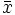 Arithmetic meanχ2Chi-squarerCorrelation coefficientR2Coefficient of multiple determinationr2Coefficient of simple determinationCVCoefficient of variationdfDegrees of freedomLSDLeast significant differenceRMultiple correlation coefficientNSNot significantαProbability of type I errorβProbability of type II errorbRegression coefficientnSample sizeSEStandard error of meanSDStandard deviation of sampletStudent’s ts2Sample varianceFVariance ratioPProbability